Volunteer Registration Form 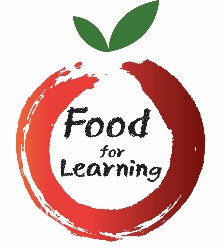       Name:____________________________________________________________            Address:________________________________________________________            Phone Number:___________________ Cell:___________________________            Email:__________________________________________________________      Hours Available:_______________         Days Available:      M     T     W      T      F        Work Place and Phone:______________________________________________      Emergency contact:_________________________________________________            Phone Number:___________________ Cell:___________________________      Medical Information medical information (extreme allergies, serious medical conditions, etc.):             _______________________________________________________________            _______________________________________________________________            _______________________________________________________________